1_1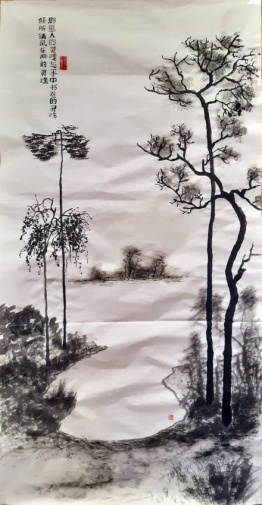 1_2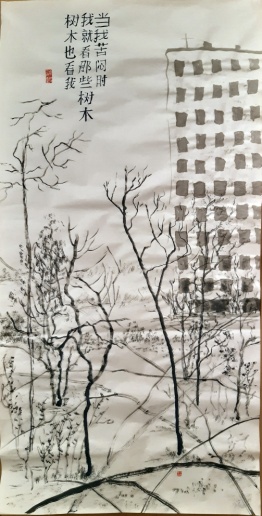 Когда мне грустноСмотрю на деревьяИ они смотрят1_3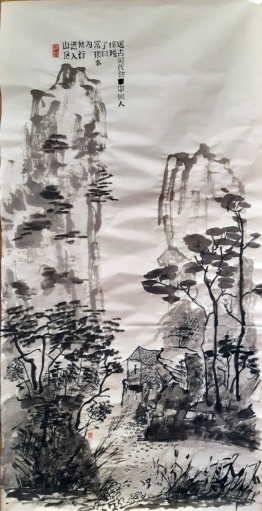 Китайцы с давних временудалившись от делуходили в горы.1_4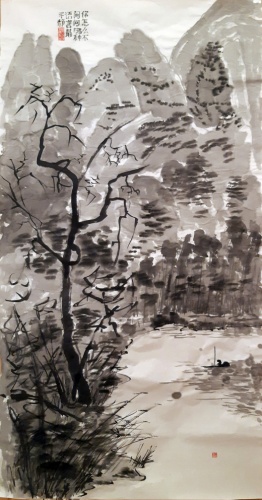 Что ж ты не спросишь: — На каком языке тишина?1_5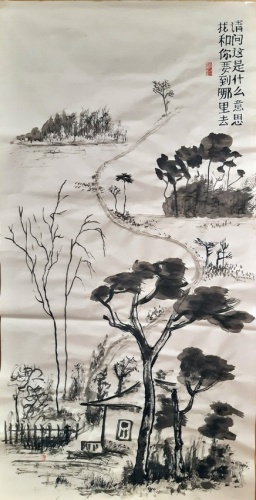 1_6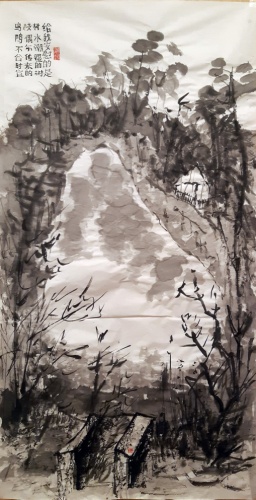 А деревья влажными ветвями успокаивают меня.И только птицы поют невпопад!1_7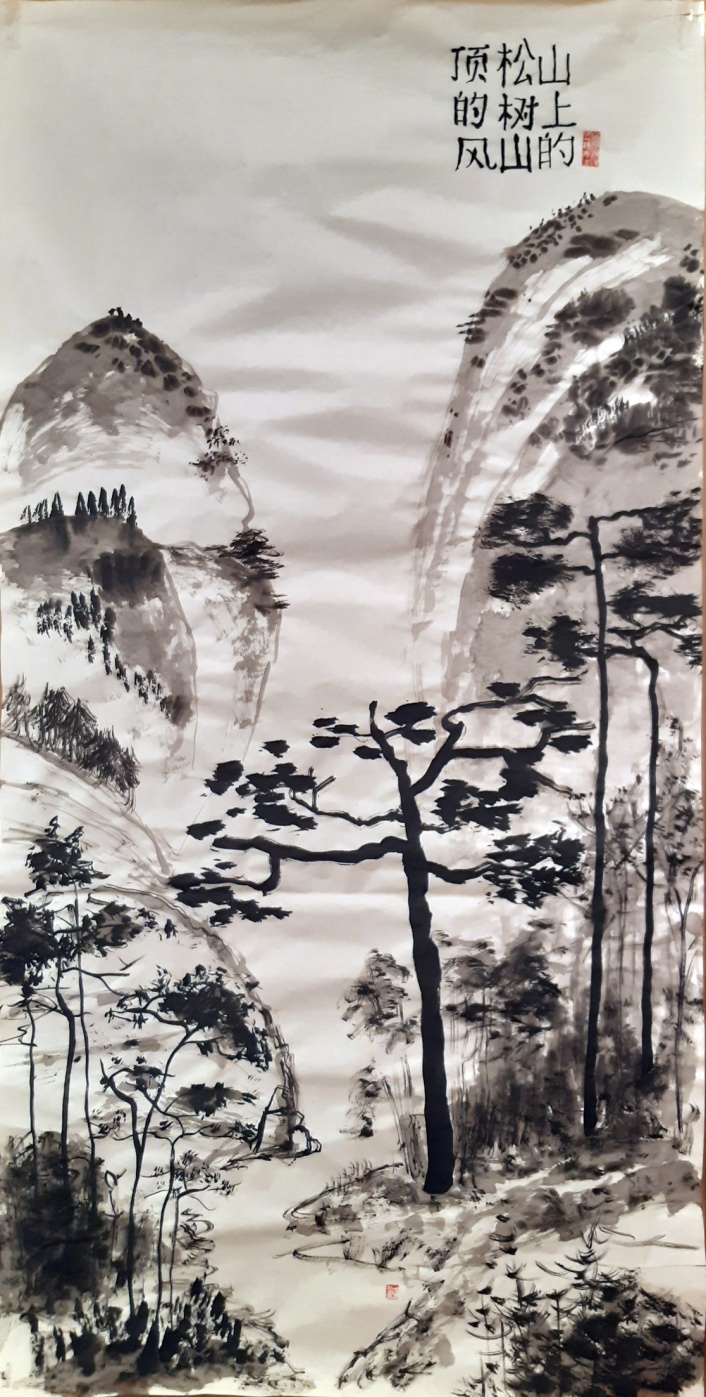 Сосны в горах ветер в вершинах1_8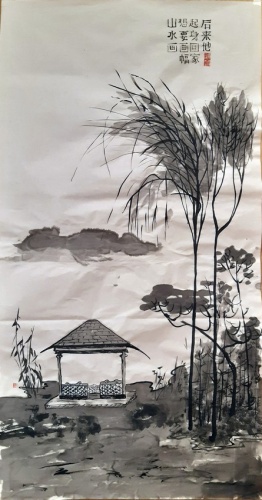 Он потом домой вернется,Нарисует горы-воды1_9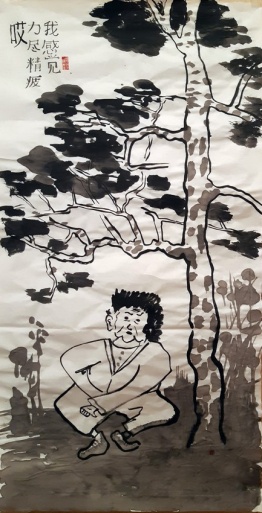 У меня упадок сил.Вот.2_2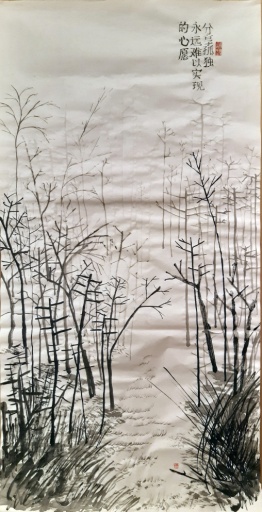 Разделить одиночество.Вечно несбыточное желание.2_3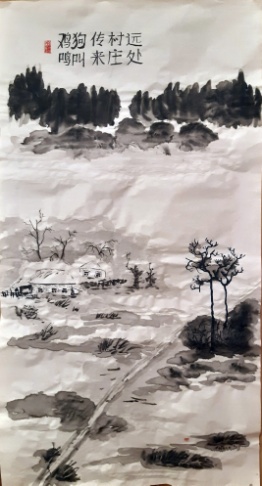 В дальнем селеньекрик петухов и лай собак2_4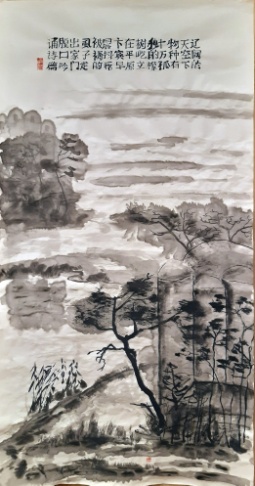 Под небом широкимвсе десять тысяч вещей.На плоской равнинестоят одиноко дубы.Бянь Бинь по утрамотряхает циновку от вшей,Из дома выходити льются свободно стихи.2_5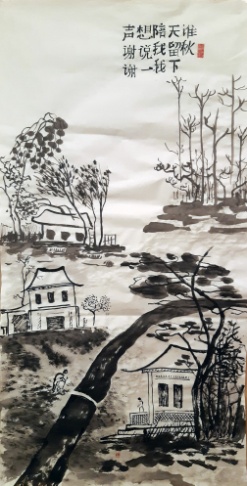 Тех, кто остался со мноюна осень, я благодарю.2_6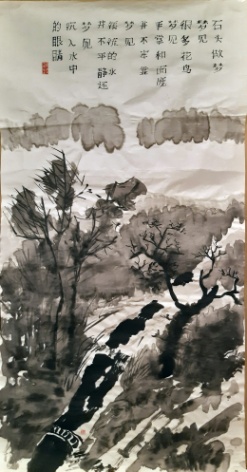 Сон камня. Снятся цветы и птицы.Непрочных созданий ладони и лица.Ручья незадумчивая водица.И чья-то упавшая в воду ресница.2_7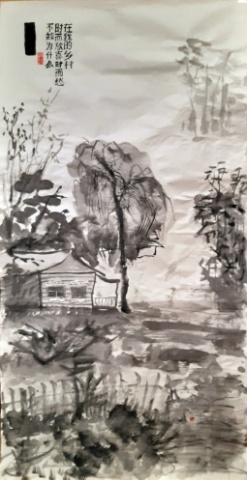 В деревне моейТо ли грусть, то ли радостьНикак не пойму2_8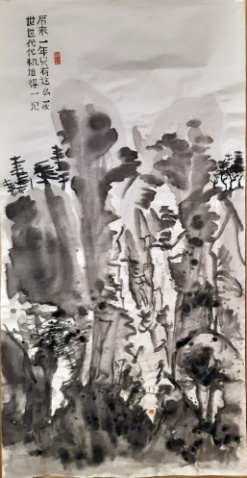 Единственный раз в году.Из века в век.2_9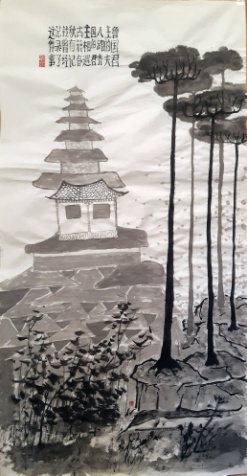 Супруга правителя царства ЛуВстречалась с правителем царства Ци.Об этом имеется записьВ хронике «Вёсны и осени».3_1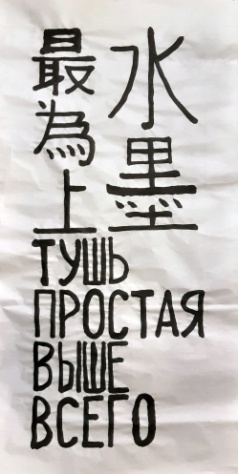 3_2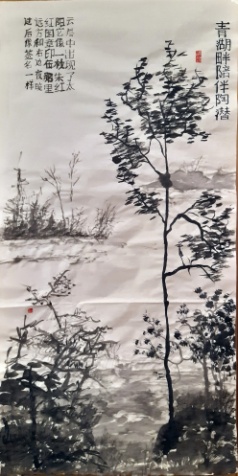 У Чёрного озера с Тао ЦянемИз облаков выходит солнцеОно похоже на киноварную печать.Там, вдалеке и справа.После ночь.И подпись.3_3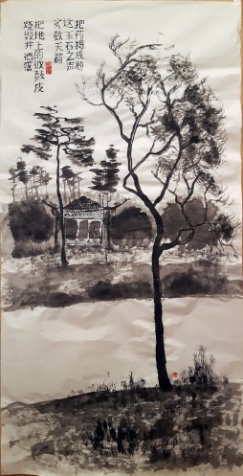 Истолки в порошокэтот яшмовый звукиз небесной свирели.Кожу рваных земных барабановсожги и развей.3_4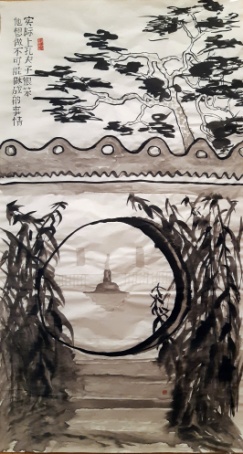 Конфуций был, по сути, самодуром:хотел того, чего не может быть.3_5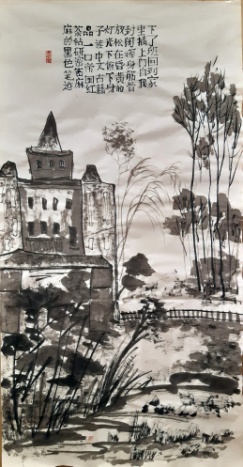 И домой приходя с работы,на засов запирая двери,облачившись в халат с кистями,под жёлтой настольной лампойсклонившись над чёрнымизнакамидревних китайских книг,пить чёрный имперский чай!3_6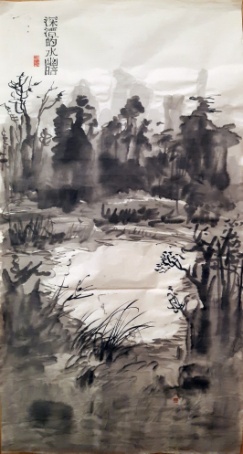 омута темного муть3_7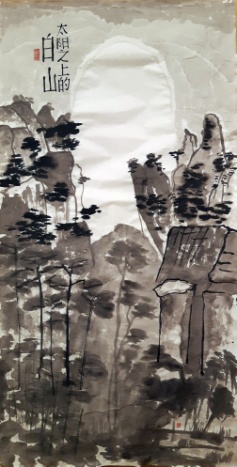 Белая Гора,что выше солнца3_8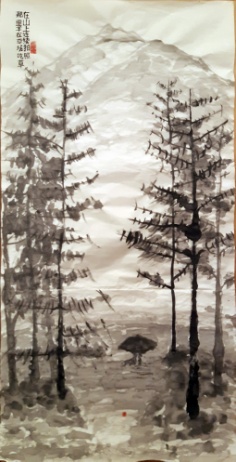 На фотосессии в горах, где бродят овцы на лугах, 3_9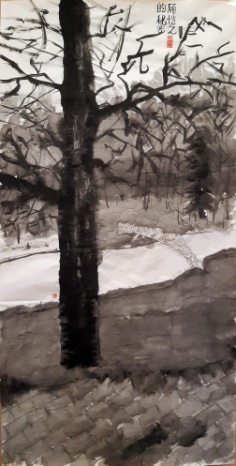 Тайна Гу Кай-чжи倾那Там душа человека с душою книги в рукахслушает душу музыки южного ветра.听里Там душа человека с душою книги в рукахслушает душу музыки южного ветра.清人Там душа человека с душою книги в рукахслушает душу музыки южного ветра.风的Там душа человека с душою книги в рукахслушает душу музыки южного ветра.乐灵Там душа человека с душою книги в рукахслушает душу музыки южного ветра.曲魂Там душа человека с душою книги в рукахслушает душу музыки южного ветра.的与Там душа человека с душою книги в рукахслушает душу музыки южного ветра.灵手Там душа человека с душою книги в рукахслушает душу музыки южного ветра.魂中Там душа человека с душою книги в рукахслушает душу музыки южного ветра.书Там душа человека с душою книги в рукахслушает душу музыки южного ветра.卷Там душа человека с душою книги в рукахслушает душу музыки южного ветра.的Там душа человека с душою книги в рукахслушает душу музыки южного ветра.灵Там душа человека с душою книги в рукахслушает душу музыки южного ветра.魂Там душа человека с душою книги в рукахслушает душу музыки южного ветра.树我当木就我也看苦看那闷我些时树木山进修为常了摆远区入行琐日脱古事时代的中国人平语问你静言问怎最哪么种不我请Скажи мне, что это значит?Куда мы с тобой идём?和问Скажи мне, что это значит?Куда мы с тобой идём?你这Скажи мне, что это значит?Куда мы с тобой идём?要是Скажи мне, что это значит?Куда мы с тобой идём?到什Скажи мне, что это значит?Куда мы с тобой идём?哪么Скажи мне, что это значит?Куда мы с тобой идём?里意Скажи мне, что это значит?Куда мы с тобой идём?去思Скажи мне, что это значит?Куда мы с тобой идём?鸟枝树给鸣偶木我不尔潮安合传湿慰时来的的宜的树是顶松山的树上风山的山想起后水要身来画画回他幅家哎力我哎尽感精觉疲的永分心远享愿难孤以独实现鸡狗传村远鸣叫来庄处诵脱出虱被晨卞在树独十物天辽诗口家子褥抖宾平屹的万种空阔篇吟门走的落早原立橡孤有下的声想陪天谁谢说我留秋谢一我下的沉梦并溪梦并手梦很梦石眼入见不流见不掌见多见头睛水平的牢和花做中静水靠面鸟梦还庞不时在知而我为欣的什喜乡么时村而愁世一世年代只代有机这遇么难一得次一见这记载秋古主国人主鲁件录曾有籍相的跟的国事了经记春遇君齐夫君青过远红阳湖后方图它畔像和章像陪签右印一伴名边在枚陶一夜那朱潜样晚里红烧把实这把毁地数玉药并上天石捣洒的籁之成落败之声粉鼓音皮他实想际做上不孔可夫能子做很成笨的事情麻茶品子灯放封里下的钻一读光松闭插了黑研口中下在浑上班色密帝文俯昏身门回笔密国古下黄筋自到迹麻红籍身的骨我家深潭的水幽暗太白阳白之山上山的那在里山羊上在连草续场拍吃照草的顾秘恺密之